Урок права.20 января член территориальной избирательной комиссии Полысаевского городского округа с правом решающего голоса Е.Г. Поздеева  провела с учащимися   9 класса МБОУ «СОШ № 44» урок права на тему: «В мире права и законов». В ходе игры ребята познакомились  с историей возникновения прав человека, узнали  об основных документах, в которых закреплены права людей: о Конвенции прав детей, Декларации прав и свобод человека, Конституции РФ и др. Выполняя практические занятия, участники  разбирались в понятиях права и обязанности учащихся, знакомились с документами регламентирующими права, свободы  и обязанности граждан Российской Федерации, узнали о  достоверных и актуальных ресурсах, позволяющих получать актуальную информацию о правоведении. 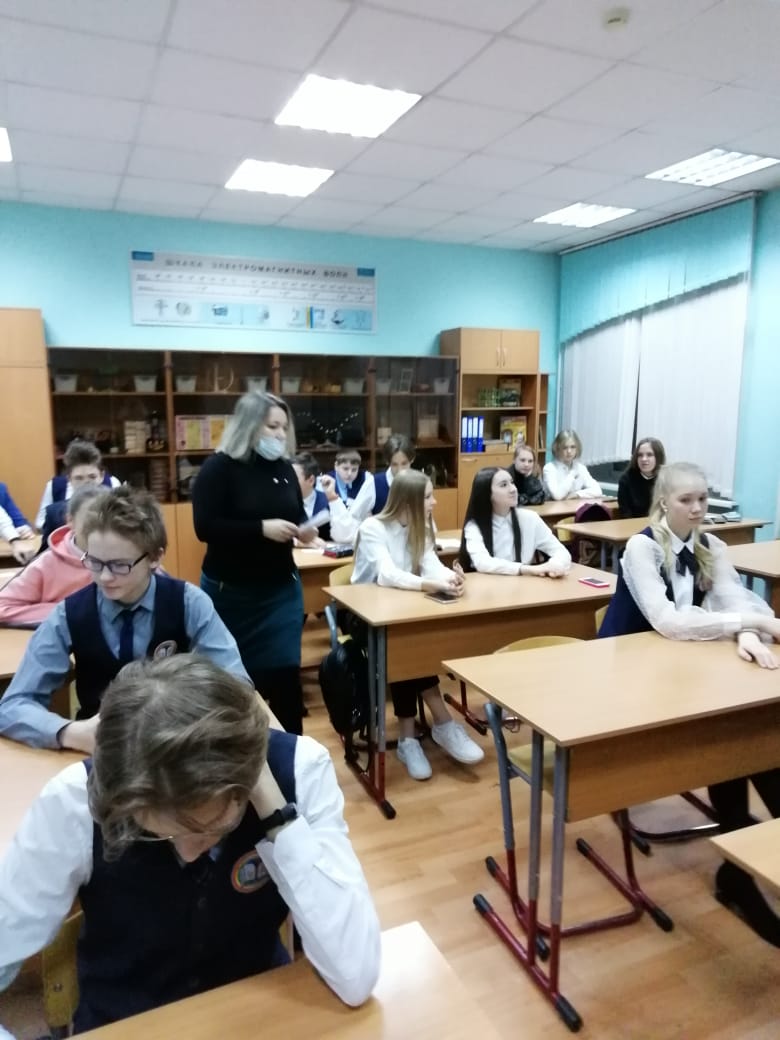 